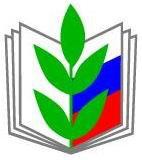 Утвержден Решением Совета профсоюзных организаций   № 2 от 20.01.2016г.Перспективный план развитиядеятельности территориальной профсоюзной организации работников образования Авиастроительного и Ново-Савиновского районовна 2016 - 2020 годыВВЕДЕНИЕПерспективный план развития деятельности  территориальной профсоюзной организации работников образования Авиастроительного и Ново-Савиновского районов г.Казани  (далее – Программа, Профсоюз) на 2016-2020 годы направлена на выполнение уставных целей и задач Профсоюза, участие  первичных профсоюзных организаций в реализации приоритетных направлений государственной политики в области развития образования  определенных нормами Федерального закона «Об образовании в Российской Федерации»,  Программ развития Профсоюза народного образования и науки Российской Федерации на 2015-2020гг. и отраслевым Соглашением между Управлением образования ИКМО г.Казани и Татарским Республиканским комитетом профсоюза работников народного образования и науки. Миссия Профсоюза – представление и защита социально-трудовых прав и профессиональных интересов работников образования.Профсоюз сегодня:гарантирует осуществление защиты социальных, трудовых прав и профессиональных интересов работников образования;способствует  повышению социального и профессионального статуса педагогических работников;позволяет осуществлять в качестве надежного и авторитетного социального партнера непосредственное участие в реализации проектов Профсоюз строит свои взаимоотношения с органами муниципальной власти  и работодателями на принципах социального партнёрства, основанного на равноправии, уважении и учете прав и интересов работников образования. 	Цели перспективного плана развития:- повышение эффективности деятельности профсоюзных органов в реализации Уставных задач и приоритетных направлений отраслевого Соглашения, коллективных договоров; - сохранение и увеличение численности Профсоюза;- развитие, сохранение и преумножение профсоюзного опыта. ОСНОВНЫЕ ЗАДАЧИ ДЕЯТЕЛЬНОСТИ ПРОФСОЮЗА 		- защита социально-трудовых прав и представительство интересов работников;- укрепление и эффективное развитие системы социального партнерства в сфере образования;- участие в обеспечении условий эффективного развития кадрового потенциала;- повышение социального и профессионального статуса педагогического работника- создание и развитие единого информационного поля Профсоюза; - развитие действующих и создание новых форм социальной поддержки для педагогических работников – членов Профсоюза; - содействие продвижению и реализации социально значимых проектови инициатив членских организаций Профсоюза; - содействие расширению эффективных контактов между организациями Профсоюза, представителями власти, институтами гражданского общества;- укрепление единства и солидарности с первичными профсоюзными  организациями; - участие в создании современных, безопасных и комфортных условий труда для работников образования с целью эффективной и творческой реализации их трудовой функции и обеспечения действенного контроля за соблюдением условий труда;	- содействие укреплению здоровья работников и их семей;- содействие членам профсоюза в решении вопросов улучшения жилищных условий;- повышение уровня корпоративной и правовой культуры членов Профсоюза;- повышение уровня профессиональной компетентности и ответственности председателей первичных профсоюзных организаций и выборных коллегиальных профсоюзных органов  за принимаемые решения;- формирование позитивного имиджа Профсоюза и усиление его позиций в информационном пространстве;- установление и укрепление межрегиональных (городов и районов РТ) связей с целью обмена профсоюзным опытом.ОСНОВНЫЕ НАПРАВЛЕНИЯ ДЕЯТЕЛЬНОСТИ ПРОФСОЮЗА2.1.  В области защиты прав и интересов работников:а) Заключение Отраслевого соглашения c УО ИКМО г.Казани,  колдоговоров и соглашений в членских организациях Профсоюза, с целью расширения гарантий и прав работников в области занятости, оплаты и условий труда, охраны труда, социальных льгот и компенсаций. б) Недопущение массовых сокращений работников, а также перевода их на срочные трудовые договоры.в) Обеспечение интересов работников в случаях изменения законодательства, в:- модернизации пенсионного законодательства;- изменении Трудового кодекса РФ;- совершенствовании ФЗ «Об образовании в РФ»;- сфере оплаты труда.г) Постоянная работа с районным отделом образования УО ИКМО г. Казани, Министерством образования и науки РФ, по вопросам проведения аттестации и конкурсов.д) Обеспечение организации и финансирования мероприятий по формированию позитивного имиджа и повышению социального статуса педагогических работников.е) Работа юриста и внештатного технического инспектора труда профсоюза, уполномоченных (доверенных) лиц по охране труда. Оказание юридической и методической помощи.ж) Обучение профактива и работников в области трудового права, пенсионного обеспечения и других, связанных с трудом, отношений.з) Оказание материальной помощи и вознаграждения членам профсоюза.и) Забота о ветеранах отрасли.2.2.  В области заработной платы, льгот и гарантий:- мониторинг состояния заработных плат различных категорий работников;- выработка позиции профсоюза и ее реализация по уровню компенсационных и стимулирующих выплат, в том числе, об условиях выполнения грантов;- недопущение задолженности по выплате заработной платы работникам образования;- установление системы льгот и гарантий работникам образования, включая молодых специалистов, сохранение действующих социальных льгот и гарантий работников образования, обучающихся и недопущение их необоснованной отмены.В области улучшения условий и охраны труда:- содействие в заключение Соглашения по охране труда в образовательных организациях;- содействие созданию общественных комиссий по охране труда, выборам уполномоченных лиц по охране труда;- обеспечение эффективного профсоюзного контроля в сфере охраны труда;- оказание методической и консультативной помощи первичным профсоюзным организациям, органам осуществляющим управление в сфере образования.- участие в расследовании несчастных случаев с тяжелыми последствиями.- обеспечение реализации права работника на сохранение за ним места работы и среднего заработка на время приостановки работ в организации либо непосредственно на рабочем месте не по вине работника.В области укрепления здоровья:- содействие в организации санаторно-курортного лечения и отдыха работников и членов их семей;- содействие занятию спортом и физкультурой, проведению Спартакиад.В сфере молодежной политики-  организация  контроля над созданием необходимых условий труда молодым педагогам и закреплением за ними  наставников в первый год  работы;-  содействие в создание молодежного общественного объединения района;- обеспечение организации и финансирование мероприятий по формированию позитивного имиджа и повышению статуса молодого педагога;- проведение форумов молодых педагогов;- содействие в решении жилищных вопросах.2.6. В информационной политики- развитие системы информирования профсоюзных организаций и членов Профсоюза с обеспечением действенной обратной связи на основе формирования многоканальных и многовариативных информационных потоков;- пропаганда деятельности Профсоюза в средствах массовой информации;- выпуск собственной ежеквартальной газеты, тематических журналов;- обеспечение постоянного онлайн-сотрудничества  с  членами Профсоюза (мониторинги, опросы, форумы, гостевые книги и т.п.);- активное использование социальных, образовательных, выставочных и иных мероприятий на различных уровнях для продвижения Профсоюза;- проведение смотров-конкурсов по информационной работе в организациях Профсоюза;- совершенствование работы по развитию печатных средств массовой информации Профсоюза, включая публикации в газете «Мой Профсоюз», «Новое слово» и журнале Профсоюза «Вместе»;- активизация работы по укреплению положительного имиджа Профсоюза и усилению мотивации профсоюзного членства путем расширения информационного пространства Профсоюзе на основе использования новых PR-технологий, социальной рекламы, социальных сетей, интернет-форумов, других площадок в сети Интернет.2.7. Организационное и кадровое укрепление Профсоюза:- способствовать повышению престижа работы профсоюзного лидера;- создать условия для обучения профсоюзного актива по всем направлениям внутрисоюзной работы;- работа по повышению исполнительской и финансовой дисциплины, безусловное исполнение уставных норм и решений коллегиальных органов, повышение активности контрольно-ревизионных структур профсоюза.- создание учебно-методического центра в Профсоюзе;- создание кабинетов профсоюзной работы.	2.8. Юридическая защита прав и интересов членов Профсоюза на основе:- участия в совершенствовании и развитии нормативной правовой базы, разработки нормативных правовых актов, относящихся к социально- трудовой сфере, сфере образования, в том числе в форме подготовки проектов коллективных договоров и соглашений;- проведения правовой экспертизы проектов нормативных правовых актов;- участия в мониторинге правоприменения законодательства в сфере образования;- развития системы профсоюзного контроля за соблюдением трудового законодательства, иных актов, содержащих нормы трудового права, выполнением условий коллективных договоров, соглашений;- проведение тематических проверок по отдельным видам профсоюзного контроля за соблюдением трудового законодательства с последующим обобщением и оценкой их итогов.- повышения качества консультационных услуг по защите и представительству интересов членов Профсоюза;- совершенствования механизмов урегулирования коллективных трудовых споров и развития социального партнерства;- судебной защиты социально-трудовых прав работников в форме подготовки документов в суд и представительства интересов членов Профсоюза в суде;- повышения правовой грамотности профсоюзного актива и членов Профсоюза.	2.9 Совершенствование финансовой политики в Профсоюзе:- совершенствование способов и методов пополнения доходной части профсоюзного бюджета за счет привлечения и использования дополнительных средств в рамках уставной деятельности Профсоюза;- усиление контроля ревизионных комиссий за выполнением принятых решений по проценту отчисления членских профсоюзных взносов в территориальную организацию Профсоюза;- обеспечение в организациях Профсоюза полного перевода бухгалтерского и налогового учета на автоматизированный учет с применением специализированных программ и электронную сдачу бухгалтерской (финансовой) отчетности.